КвестДетективное расследование  «Дело о пропавшем празднике»Цель: формирование у учащихся универсальных умений средствами выполнения творческих заданий на основе ранее выработанных знаний, умений и навыков в области предметов: технология, музыка, изобразительное искусство. Расширение межпредметных связей, способствующих формированию ключевых компетенций.Задачи:развитие исследовательских умений, обучающихся;развитие познавательной активности;развитие творческой индивидуальности детей в процессе участия в коллективной работе;совершенствование навыков групповой деятельности;развитие художественного воображения, зрительного восприятия обучающихся;выработка у обучающихся универсальных умений при поиске общей идеи, её целостности и лаконичности;воспитание интереса и любви к предметам.Ход занятияОрганизационный моментДети смотрят фрагмент мультфильма  «Шерлок Холмс и доктор Ватсон»-Здравствуйте, ребята. Сегодня у нас не совсем обычное занятие. К нам в гости пришли и родители и учителя.- Вы только, что просмотрели фрагмент известного всем мультфильма «Шерлок Холмс и доктор Ватсон».- Кто они, главные герои?- Верно детективы. - Кто такой детектив? Детектив — специалист по расследованию преступлений.- Какими качествами он должен обладать? (Быть внимательным, умным, уметь слушать, слышать, быть зорким.) Постановка целиДля удобства в работе необходимо заранее создать группу в WhatsApp «Агентство», где обучающиеся могут общаться во время выполнения квеста даже на расстоянии. - Ребята, в группу пришло срочное сообщение – Потерялся праздник!- Нам предстоит не только найти этот праздник, но и подготовиться к нему. - Чтобы начать расследование необходимо принять вас на работу. Для оформления документов нужна ваша фотография. - Пожалуйста достаньте телефоны и сделайте селфи: вдвоём, втроём, вчетвером, впятером.- Фотографию где вы впятером отправьте в группу «Агентство». Дети фотографируются и отправляют групповую фото по WhatsApp. Фото впятером выводятся на доску. Таким образом, дети делятся на группы.)- Займите свои рабочие места согласно фотографиям.1 этап  «Сбор информации»  - У вас на столах лежат конверты. - Давайте посмотрим, что в них. - QR-коды. - Используя мобильное приложение, попробуйте считать информацию, которая в них закодирована.- Может быть, вам удастся добыть что-то интересное для дальнейшего расследования. (Команды работают с QR-кодами, для того, чтобы составить общее представление о предполагаемой пропаже и узнать о следующем этапе).- Всю информацию, которую вам удастся добыть, пожалуйста, сохраняйте в телефонах или отправляйте в нашу группу, чтобы в любой момент можно было ей воспользоваться.Сообщение 1 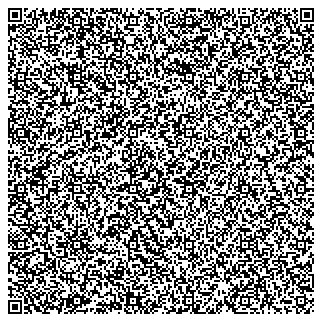 Сообщение 2 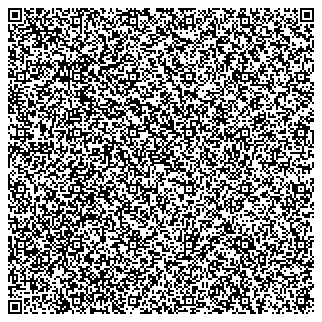 Сообщение 3 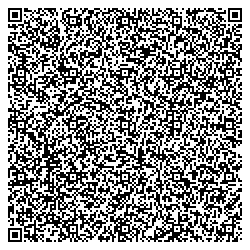 (В каждом конверте имеется QR- код с заданием для следующего этапа)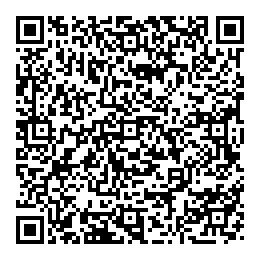 2 этап «Фото-криминалистическая лаборатория» (Составление фоторобота). - Вы находитесь в фото-криминалистической лаборатории. Здесь вы сможете составить фоторобот объекта, который необходимо найти.Фоторобот – это фотография предполагаемого разыскиваемого объекта. - Для удобства в работе, для каждой группы установлен компьютер.- Программа по составлению фоторобота находится на рабочем столе компьютера.Команды работают с сервисом  Learning Apps. Собирают пазлы, составляют фоторобот  предполагаемого, пропавшего атрибута праздника. Далее с фотороботом идут на место преступления искать улики. https://learningapps.org/display?v=pefjjmkta19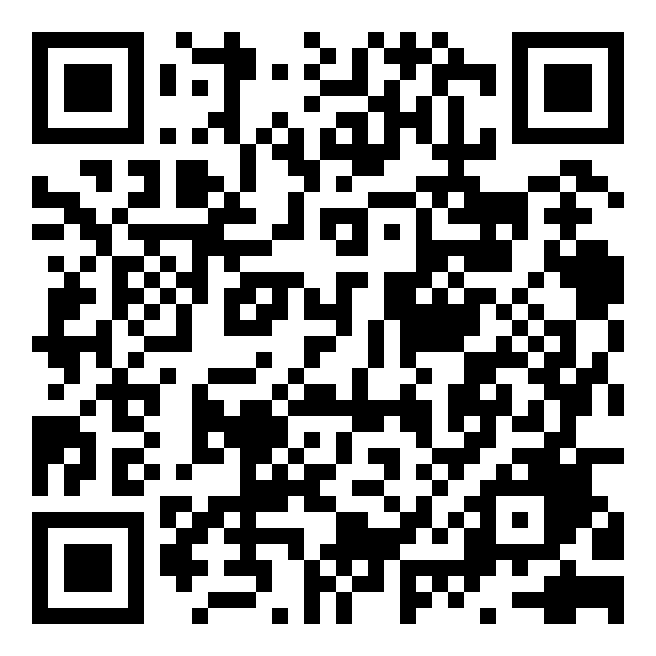 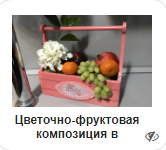 https://learningapps.org/display?v=pesy463mj19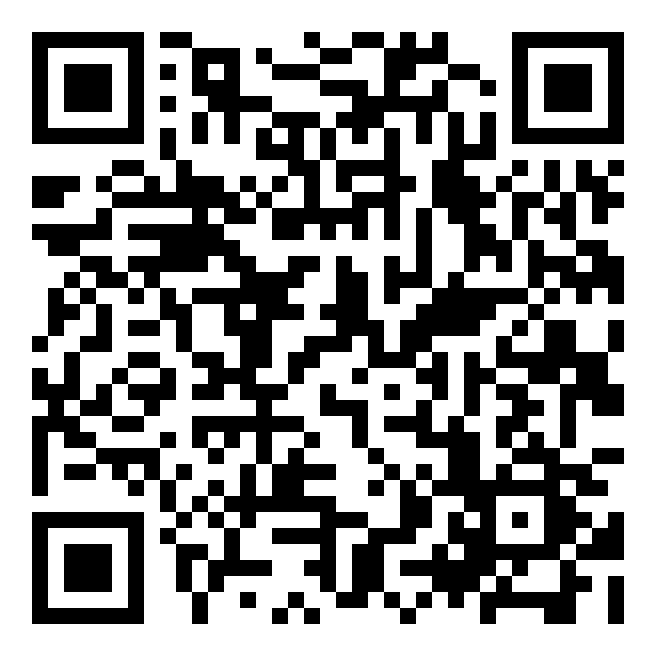 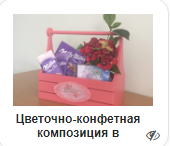 https://learningapps.org/watch?v=pn60d69y519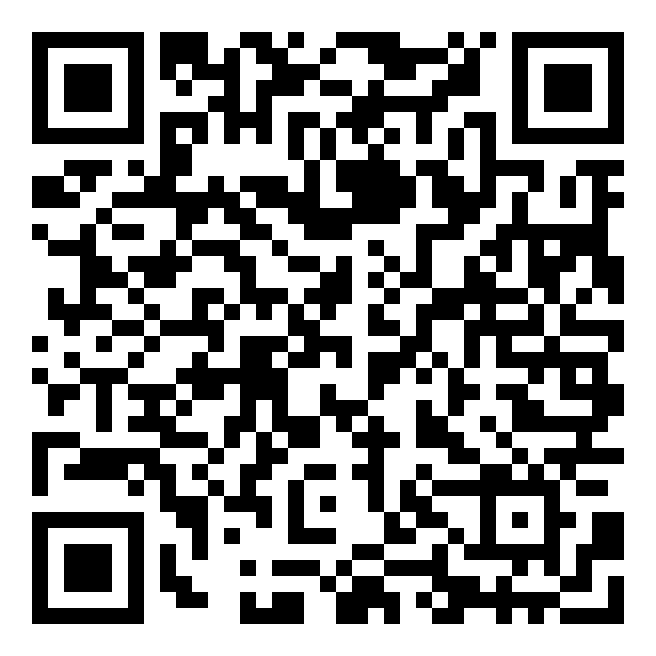 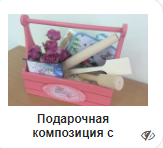 - Всю информацию, которую вам удастся  собрать в ходе расследования (материалы, фото, видеозаписи),  не забывайте заносить   на доску детектива. Она находится на рабочем столе компьютера. - В конце расследования  весь собранный материал о пропавшем празднике, вы представите нашим гостям.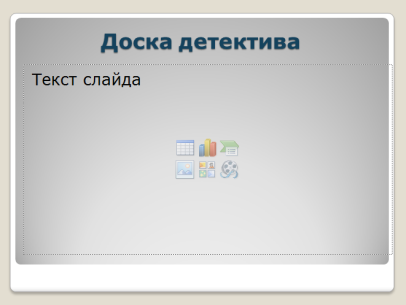 - Очень важным в расследовании любого преступления является осмотр самого места преступления. - Детективы, которые закончили составление фоторобота могут пройти к месту преступления для дальнейшего расследования. - Правильно найти место преступления помогут следы, оставленные похитителями праздника.3 этап «Место преступления» - Ребята, вы находитесь на месте преступления. - Вам предстоит внимательно обследовать его и собрать все улики, используя фоторобот.Улики – это отдельные вещи, предметы, которые сами по себе не имеют ни ценности, ни значения и только в руках опытного и добросовестного мастера, преобразуются в более ценную картину. (Участники ведут поиск улик и собирают подарочные коробки).- После того, как вы найдёте все улики, их необходимо собрать в единый объект, схожий с фотороботом. (Дети собирают улики, спрятанные в кабинете, занимаются изготовлением и оформлением подарков, согласно фотороботу.  Для удобства в работе, предлагаются технологические карты для сборки отдельных элементов подарка. См. Приложение 1).- Какая улика у вас осталась не использованной? (диски)- Для чего они предназначены? (верно, для записи музыки или слов поздравления)- Для того чтобы завершить ваше расследование, вам необходимо пройти в аудио-лабораторию, где вы сможете  записать свою музыкальную открытку.3 этап «Музыкальная открытка» (Запиши поздравление)С помощью программа Movie Maker вы сможете наложить музыку на фото или видео и создать музыкальную открытку.(Для удобства в работе можно предложить заранее подобранную музыку)4 этап «Заключительный»- Ну вот, и завершилось наше расследование. Мы с вами  искали различные улики, собирали факты, обнаруживая разные неожиданные находки. Фиксировали всё найденное, на доске детектива. - Сейчас я предлагаю группам представить нашим гостям, всё, что вам удалось найти и подготовить по данному делу. (Представление командами собранного материала)- Итак, сегодня сотрудники нашего детективного агентства продемонстрировали нам свои знания и умения. Все участники квеста работали  слаженно и быстро. А результат их работы мы сейчас все увидели. Администрацией детективного агентства «Школьник» было принято решение о награждении всех участников квеста грамотами (Награждение грамотами).Рефлексия- В заключении нашего мероприятия мы предлагаем выполнить небольшое упражнение «Комплимент». - Вам необходимо оценить вклад друг друга в занятие и поблагодарить друг друга и учителя. Для этого вы выбираете по одному утверждению и отправляете в нашу группу (результаты выводятся на доску)1.Выбери утверждение: всё понял, могу помочь другим, всё понял, нужна помощь, ничего не понял, интересное, хорошее, отличное, запомню надолго, однообразное, неинтересное, скучное.2. Ощущал себя: хорошо, уверенно, смело, гордо, комфортно, глупо, неуверенно, испуганно, сердито, грустно.3.Светофор.Зелёный цвет – побольше таких дел.Жёлтый цвет – понравилось, но не всё.Красный цвет – дело не понравилось.        Приложение 1Технологическая карта«Последовательность сборки декоративного ящика»Последовательность сборкиФотоИнструментыСоединяем нижнее основание с боковой стенкой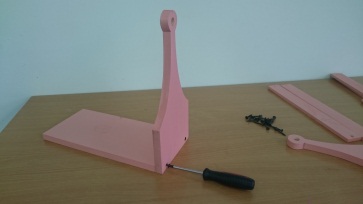 Верстак, отвертка, шурупы.Вставляем ручку ящика в одну из боковых стенок.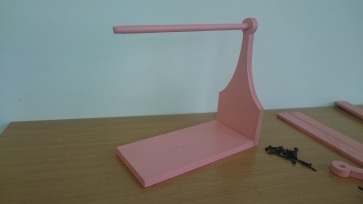 Верстак.Вставляем ручку ящика во вторую боковую стенку и прикручиваем её к основанию.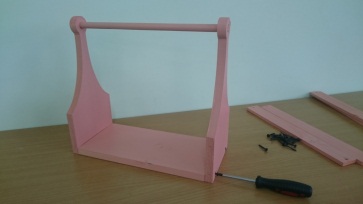 Верстак, отвертка, шурупы.Совмещаем одинаковые значки на боковой рейке и на боковой стенке. 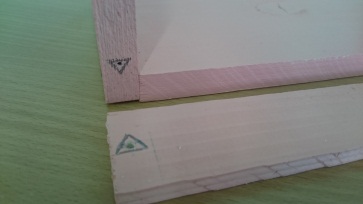 Верстак.Прикручиваем боковую рейку к боковой стенке.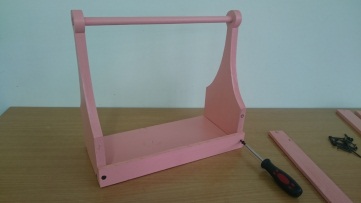 Верстак, отвертка, шурупы.Совмещаем одинаковые значки на второй боковой рейке и на боковой стенке.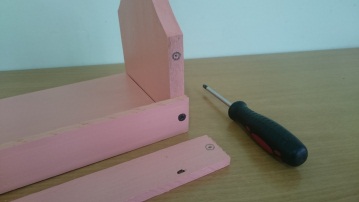 Верстак.Прикручиваем вторую боковую рейку к боковой стенке.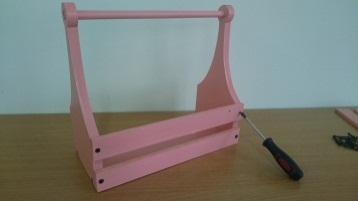 Верстак, отвертка, шурупы.Сборка реек со второй стороны ящика производится аналогичным образом.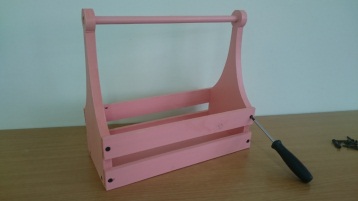 Верстак, отвертка, шурупы.